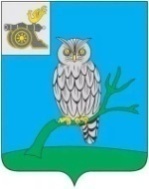 АДМИНИСТРАЦИЯ МУНИЦИПАЛЬНОГО ОБРАЗОВАНИЯ«СЫЧЕВСКИЙ РАЙОН»  СМОЛЕНСКОЙ ОБЛАСТИ П О С Т А Н О В Л Е Н И Еот  28 августа  2023 года  № 463О внесении изменений в постановление Администрации муниципального образования «Сычевский район» Смоленской области от 21.09.2018 года № 396В связи с кадровыми изменениями,Администрация  муниципального  образования «Сычевский район»    Смоленской  области  п о с т а н о в л я е т:Внести в постановление Администрации муниципального образования «Сычевский район» Смоленской области от 21.09.2018 года № 396                          «Об утверждении персонального состава антитеррористической комиссии                          в  муниципальном образовании «Сычевский район» Смоленской области»                    (в редакции постановлений Администрации муниципального образования «Сычевский район» Смоленской области от 07.02.2020 года №77,                                    от 11.03.2021 года № 122, от 16.06.2021 года № 365, от 23.08.2021 года №466, от 19.05.2023 года №217, от 02.06.2023 года №259), изменения, изложив персональный состав антитеррористической комиссии в муниципальном образовании «Сычевский район» Смоленской области в новой редакции согласно приложению.И.п. Главы муниципального образования«Сычевский район» Смоленской области                                      Т.П. ВасильеваУТВЕРЖДЕНпостановлением Администрациимуниципального образования«Сычевский район»Смоленской области от 21.09.2018 года №396(в редакции постановлений Администрации муниципального образования «Сычевский район»Смоленской областиот 07.02.2020 года № 77,от 11.03.2021 года № 122,от 16.06.2021 года №365,от 23.08.2021 года №466, от 19.05.2023 года №217,от 02.06.2023 года № 259,от 28.08.2023 года № 463)Персональный составантитеррористической комиссии  в муниципальном образовании «Сычевский район» Смоленской областиВасильева Татьяна Павловна- и.п. Главы муниципального образования «Сычевский район» Смоленской области, председатель  комиссии;Митенкова Светлана Николаевна- заместитель Главы муниципального образования «Сычевский район» Смоленской области, заместитель председателя комиссии;Мамаев Виктор Евгеньевич- начальник отделения полиции по Сычевскому району МО МВД РФ «Гагаринский», заместитель председателя комиссии                             (по согласованию);Казакова Ксения Алексеевна- ведущий специалист по делам ГО и ЧС Администрации муниципального образования «Сычевский район» Смоленской области, секретарь комиссииЧлены комиссии:Члены комиссии:Мартынов Юрий Юрьевич - сотрудник отделения в г.Вязьма УФСБ России по Смоленской области                                       (по согласованию);Ефимов Василий АлевтиновичМалышев Андрей Александрович Лопухова  Маргарита Александровна- начальник 44 ПСЧ отряда ФПС ГПС ГУ МЧС России по Смоленской области;- начальник пункта централизованной охраны    в г.Сычевка Вяземского межрайонный отдел вневедомственной охраны – филиала федерального государственного казенного учреждения «Управление вневедомственной охраны войск национальной гвардии России       по Смоленской области (по согласованию);- председатель Сычевской районной Думы